Минобрнауки россииФЕДЕРАЛЬНОЕ ГОСУДАРСТВЕННОЕ БЮДЖЕТНОЕ ОБРАЗОВАТЕЛЬНОЕ УЧРЕЖДЕНИЕ ВЫСШЕГО ОБРАЗОВАНИЯ«ВОРОНЕЖСКИЙ ГОСУДАРСТВЕННЫЙ УНИВЕРСИТЕТ»(ФГБОУ ВО «ВГУ»)УТВЕРЖДАЮЗаведующий кафедройфизического воспитания и спорта  Беланов А.Э.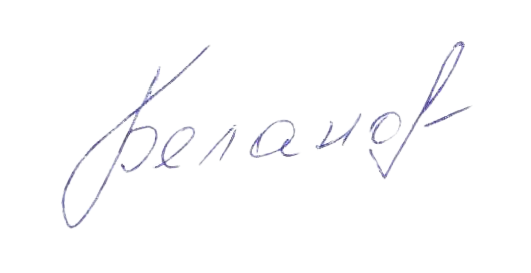 14.06.2022 г.РАБОЧАЯ ПРОГРАММА УЧЕБНОГО МОДУЛЯЭлективные дисциплины по физической культуре и спорту1. Код и наименование направления подготовки/специальности: 39.03.01 Социология2. Профиль подготовки: Организация и проведение соц. исследований3. Квалификация выпускника: бакалавр 4. Форма обучения: очная5. Кафедра, отвечающая за реализацию дисциплины: физического воспитания и спорта6. Составители программы: Беланов Александр Элдарович, канд. пед. наук, доцент7. Рекомендована: НМС кафедры физического воспитания и спорта 26.05.2022 г., протокол №2511-058. Учебный год: 2022/2023; 2023/2024; 2024/2025                  Семестр(ы): 2;3;4;5;69.Цели и задачи учебной дисциплиныЦелями освоения учебной дисциплины являются:- формирование физической культуры личности;-   приобретение способности целенаправленного использования средств физической культуры и спорта для сохранения и укрепления здоровья для обеспечения полноценной социальной и профессиональной деятельности. Задачи учебной дисциплины:- овладение методикой формирования и выполнения комплексов упражнений оздоровительной направленности для самостоятельных занятий, способами самоконтроля при выполнении физических нагрузок различного характера, рационального режима труда и отдыха;- адаптация организма к воздействию умственных и физических нагрузок, а также расширение функциональных возможностей физиологических систем, повышение сопротивляемости защитных сил организма.10. Место учебной дисциплины в структуре ООП:	Относится к вариативной части блока Б1.11. Планируемые результаты обучения по дисциплине/модулю (знания, умения, навыки), соотнесенные с планируемыми результатами освоения образовательной программы (компетенциями) и индикаторами их достижения:12. Объем дисциплины в зачетных единицах/час. – не менее 328 академических часов, являются обязательными для освоения и в зачетные единицы не переводятся. Форма промежуточной аттестации – зачет.13. Трудоемкость по видам учебной работыДля лиц с ограниченными возможностями здоровья установлен особый порядок освоения дисциплины с учетом состояния их здоровья. Регламентируется Положением о порядке реализации дисциплин (модулей) по физической культуре и спорту, в том числе для лиц с ограниченными возможностями здоровья. (П ВГУ 2.1.27 – 2017).13.1. Содержание дисциплины13.2. Разделы дисциплины и виды занятийОбучающиеся, осваивающие модуль «Физическая культура и спорт», могут выбрать из имеющихся возможностей университета следующие элективные дисциплины: 1. Спортивные игры. 2. Легкая атлетика. 3. Спортивная аэробика. 4. Лыжные гонки. 5. Спортивная борьба. 6. Плавание.14. Методические указания для обучающихся по освоению дисциплины 	Выполнение практических заданий по составлению тренировочных занятий физическими упражнениями и спортом, совершенствование специальных физических качеств на самостоятельных тренировочных занятиях, соблюдение недельного режима питания и двигательной активности. Студенты, имеющие инвалидность и освобожденные от практических занятий по медицинским показаниям в каждом семестре, пишут рефераты, связанные с особенностями использования средств физической культуры и лечебной физической культуры при их индивидуальных отклонениях в состоянии здоровья.15. Перечень основной и дополнительной литературы, ресурсов интернет, необходимых для освоения дисциплины (список литературы оформляется в соответствии с требованиями ГОСТ и используется общая сквозная нумерация для всех видов источников)а) основная литература:Б) дополнительная литература:в) информационные электронно-образовательные ресурсы:16. Перечень учебно-методического обеспечения для самостоятельной работы (учебно-методические рекомендации, пособия, задачники, методические указания по выполнению практических (контрольных), курсовых работ и др.)17. Образовательные технологии, используемые при реализации учебной дисциплины, включая дистанционные образовательные технологии (ДОТ), электронное обучение (ЭО), смешанное обучение): При проведении занятий в дистанционном режиме обучения используются
технические и информационные ресурсы Образовательного портала "Электронный
университет ВГУ (https://edu.vsu.ru), базирующегося на системе дистанционного
обучения Moodle, развернутой в университете«Элективные дисциплины по физической культуре и спорту» https://edu.vsu.ru/course/view.php?id=768318. Материально-техническое обеспечение дисциплины: 19. Оценочные средства для проведения текущей и промежуточной аттестацийПорядок оценки освоения обучающимися учебного материала определяется содержанием следующих разделов дисциплины: 20 Типовые оценочные средства и методические материалы, определяющие процедуры оценивания          20.1 Текущий контроль успеваемостиКонтроль успеваемости по дисциплине осуществляется с помощью следующих оценочных средств: А) Практикоориентированные задания для самостоятельной работы. Б) Тестовые задания по определению физического развития и физической подготовленности:ДевушкиВ) Тестовые задания по определению физического развития и физической подготовленности для обучающихся, отнесенных к специальной медицинской группе:ДевушкиСтуденты специальной медицинской группы выполняют тесты с учетом особенностей индивидуальных отклонений в состоянии здоровья.20.2 Промежуточная аттестацияПромежуточная аттестация по дисциплине осуществляется с помощью оценочных средств в виде тестовых заданий. Тестовые заданияКомплексы упражнений для определения общей физической подготовленности Нормативы испытаний Всероссийского комплекса ГТО(VI ступень, возрастная группа от 18 до 29 лет)ЖЕНЩИНЫМУЖЧИНЫКомплексы упражнений для определения специальной подготовленности (по видам спорта)1. Легкая атлетика (девушки)Легкая атлетика (юноши)2. Волейбол3. Бадминтон4. Баскетбол5. Мини-футбол6. Гандбол7. Настольный теннис8. Лыжные гонки9. Плавание (девушки)Плавание (юноши)10. Спортивная борьба11. Спортивная аэробикаДля каждого вида спорта необходимо личное участие в соревнованиях различного уровня (не менее 2), а также иметь практику судейства соревнований.Программа оценивания учебной деятельности по дисциплине «Элективные дисциплины по физической культуре и спорту».1. Практические занятияПосещение практических занятий в течение семестра: 1 занятие – 2 балла.Выполнение тестовых заданий по определению физического развития и физической подготовленности – от 1 до 25 баллов (по итогам семестра может быть засчитано успешное выполнение не более 5 нормативов).	2. Самостоятельная работаПодготовка реферата – 5 баллов.Подготовка и представление презентации по проведению «утренней гигиенической гимнастики» – 5 баллов.Демонстрация индивидуального комплекса физических упражнений (для специальной медицинской группы) или проведение отдельной части профильного учебно-тренировочного занятия с группой студентов – 8 баллов.3. Другие виды спортивно-массовой деятельностиУчастие в межфакультетских соревнованиях: одна спортивная дисциплина – 5 баллов.Участие в межвузовских соревнованиях: одна спортивная дисциплина – 10 баллов.Помощь в организации соревнований: в одном спортивной дисциплине – 2 балла. Наличие знака Всероссийского ФСК ГТО VI ступени: Золотой знак – 20 баллов; Серебряный знак – 15 баллов; бронзовый знак – 10 баллов. Примерная тематика рефератов и презентаций для обучающихся, имеющих инвалидность или освобожденных от практических занятий по медицинским показаниям 1. Диагноз и краткая характеристика заболевания студента. Влияние заболевания на личную работоспособность и самочувствие.2. Медицинские противопоказания при занятиях физическими упражнениями и применения других средств физической культуры при данном заболевании (диагнозе).3. Лечебная физическая культура и рекомендуемые средства физической культуры при данном заболевании (диагнозе).4. Составление и обоснование индивидуального комплекса физических упражнений и доступных средств физической культуры (с указанием дозировки).5. Составление и демонстрация индивидуального комплекса физических упражнений, проведение отдельной части профильного учебно-тренировочного занятия с группой студентов.Перечень обязательных методико-практических занятий для самостоятельного освоения1. Методика обучения эффективных и экономичных способов овладения жизненно важными умениями и навыками (ходьба, скандинавская ходьба, передвижение на лыжах, езда на велосипеде, катание на роликах и коньках).2. Основные методики самооценки работоспособности, усталости, утомления и применения средств физической культуры для их направленной коррекции.3. Методика специальной гимнастики для глаз.4. Методика оценки и коррекции осанки и телосложения.5. Методика проведения учебно-тренировочного занятия.6. Методика индивидуального подхода и применение средств для направленного развития отдельных физических качеств.7. Методика самостоятельного составления и проведения производственной гимнастики с учетом заданных условий и характера труда. Пересчет полученной суммы балов по дисциплине «Элективные дисциплины по физической культуре и спорту» в оценку (зачет)КодНазвание компетенцииКод(ы)Индикатор(ы)Планируемые результаты обученияУК-7Способен поддерживать должный уровень физической подготовленности для обеспечения полноценной социальной и профессиональной деятельности УК-7.4УК-7.5УК -7.6Понимает роль физической подготовленности для обеспечения полноценной социальной и профессиональной деятельностиИспользует методику самоконтроля для определения уровня здоровья и физической подготовленности в соответствии с нормативными требованиями и условиями будущей профессиональной деятельностиПоддерживает должный уровень физической подготовленности для обеспечения полноценной социальной и профессиональной деятельности, регулярно занимаясь физическими упражнениямиЗнать: методические основы физического воспитания, принципы здорового образа жизни и роль физической культуры в укреплении здоровья и приобретении устойчивости к значительным психическим и физическим нагрузкам Уметь: творчески использовать средства и методы физического воспитания для профессионально-личностного развития, физического самосовершенствования, формирования здорового образа жизни Владеть: средствами и методами укрепления индивидуального здоровья, физического самосовершенствования, ценностями физической культуры для успешной социальной и профессиональной деятельностиВид учебной работыВид учебной работыТрудоемкость Трудоемкость Трудоемкость Трудоемкость Трудоемкость Трудоемкость Вид учебной работыВид учебной работыВсегоПо семестрамПо семестрамПо семестрамПо семестрамПо семестрамВид учебной работыВид учебной работыВсего2сем.3 сем.4 сем.5 сем.6 сем.Контактная работаКонтактная работа2404848484848в том числе:лекции-в том числе:практические2404848484848в том числе:лабораторныеСамостоятельная работа Самостоятельная работа 881818181816Промежуточная аттестацияПромежуточная аттестация-Итого:Итого:3286666666664№ п/пНаименование раздела дисциплиныСодержание раздела дисциплины1. Легкая атлетика1. Легкая атлетика1. Легкая атлетика1.1Бег на короткие дистанцииТехника низкого старта. Специально-подготовительные и вспомогательные упражнения бегуна по развитию силы мышц ног, подвижности в суставах, координации движений, быстроты, силовой и скоростной выносливости. Совершенствование техники движений рук, ног. Тренировка в беге на короткие дистанции с разной скоростью. Обучение передачи эстафетной палочки. Эстафетный бег.1.2Бег на дистанции от 400 до 5000 метровСовершенствование техники бега на средние и длинные дистанции. Обучение тактике прохождения дистанции. Упражнения по развитию выносливости в беге (равномерный, повторный и интервальный метод тренировки). Упражнения для восстановления нормального состояния после больших физических нагрузок. 1.3Прыжки в длинуПрыжки в длину с места толчком двух ног. Прыжки в длину с разбега: совершенствование техники разбега, толчка, движений в фазе полета и приземления. Специальные упражнения прыгуна по развитию силы, быстроты, координации движений, гибкости, прыжковой выносливости.2. Волейбол2. Волейбол2. Волейбол2.1Техническая подготовка:Техника нападения.Техника защиты.Техника блока.Стойки и перемещения. Стойки: основная и низкая. Перемещения: ходьба, прыжки, выпады, падение, скачок. Прием мяча двумя руками сверху и снизу. Передачи: двумя руками сверху, над собой, снизу, сбоку; в движении, на месте, после перемещения; длинные средние короткие. Подачи: нижняя прямая, нижняя боковая и их разновидности (нацеленная, планирующая); верхняя прямая; подача в прыжке; силовая подача. Нападающие удары: прямой, с переводом, по блоку, в обход блока; удары по передней и задней линиям; удары со второй линии. Блок: одинарный, двойной, тройной.2.2Тактическая подготовкаОбучение индивидуальным тактическим действиям в нападении и в защите, взаимодействие в нападении и в защите; тактические комбинации в нападении; тактические системы игры в нападении и в защите; атакующие действия с первой и второй передач через игроков 2-4-3; обучение и совершенствование защит «углом назад», «углом вперед». Учебно-тренировочные игры 6х6, 5х5,4х4.2.3Физическая подготовкаУпражнения для развития силы, быстроты. ловкости, выносливости, прыгучести. Упражнения с отягощениями и дополнительным сопротивлением партнера, с использованием гимнастических снарядов. Ускорения на 6-8 м с места, бег скачками на 25-30 м, прыжками: спиной вперед, боком из разных исходных положений. Прыжки: толчком одной и двумя ногами с места, с короткого разбега, с доставанием предмета, в длину, в глубину, с напрыгиванием, со скакалкой, серийные, назад-вперед, влево-вправо. Метание набивных мячей на дальность и точность. Акробатические упражнения: кувырки, прыжок-кувырок (вперед, назад), старты из положения лежа на спине, животе. 3. Бадминтон3. Бадминтон3. Бадминтон3.1Техническая подготовка:Техника нападения.Техника защиты.Техника выполнения короткого-близкого удара, подставки, короткой подачи, перевода. Техника выполнения высоко-далекой, плоской подачи, откидки, высокого, плоского удара, нападающего удара-смеша, бэкхэнда (удар закрытой стороной ракетки). Техника выполнения короткого-быстрого и блокирующего ударов. Техника выполнения ударов над головой закрытой стороной ракетки. Стойка в бадминтоне. Техника перемещений на корте.Развитие психомоторных способностей: создание устойчивого навыка в выходе на волан вперёд, стабильное выполнение всех видов подачи в любое поле.3.2Тактическая подготовкаОбучение индивидуальным тактическим действиям в нападении и в защите, взаимодействие в нападении и в защите; тактические системы игры в нападении и в защите.Тактика в одиночной игре. Тактика в парных играх. Тактика игры смешанных пар. Тактические упражнения в условиях, максимально приближенных к условиям соревнований.3.3Физическая подготовкаУпражнения для развития выносливости, ловкости, гибкости.Развитие выносливостиСпециально-подготовительные упражнения: различного рода перемещения на площадке с имитацией различных ударов; перемещения из игрового центра по точкам с ударами  по  волану,  подвешенному  на различной  высоте;  прыжки,  метания, повороты,  наклоны.Развитие ловкостиУпражнения  на  расслабление;  броски  с  указанием  времени  и  дальности  полета,  упражнения  с  закрытыми глазами, жонглирование, кувырки и т. д. Бег  типа «бумеранг»,  «слалом»,  акробатические упражнения.Развитие гибкостиУпражнения на растяжение, выполняемые  с  предельной  амплитудой.  Упражнения динамического (пружинные)  и  статического  (удержание  позы)  характера,  выполняемые  сериями  по  10—12  повторений  в  каждой.4. Баскетбол4. Баскетбол4. Баскетбол4.1Техническая подготовка:Техника перемещений.Броски мяча в корзину.Техника игры в защите.Ходьба, бег обычный, по дуге с ускорением и с изменением направления, приставными шагами, боком, лицом и спиной вперед. Остановки в два темпа и прыжком. Повороты на месте и в движении. Прыжок на месте вверх, вперед, в сторону, толчком одной и двумя ногами в движении, в сочетании с бегом, с остановками, изворотом.Ловля мяча на месте и в движении, на уровне груди, высоко и низко. Передача мяча на месте и в движении двумя руками: от груди, сверху, снизу, одной рукой: от плеча, сверху, снизу, скрытые передачи. Ведение мяча правой и левой рукой на месте и в движении, вперед, назад, в сторону: с изменением скорости, направления, высоты от броска, ритма, с поворотом, с переводами за спиной, под ногами.Броски двумя руками: от груди, снизу, сверху, одной рукой от плеча, снизу, сверху, сбоку (крюком) на месте и в движении, в прыжке после ведения, после поворотов, добивание мяча. Штрафные броски. Заслоны для броска, для перехода, для ухода.Техника перемещений: защитная стойка, перемещение обычными и приставными шагами, спиной вперед, в разных направлениях, противодействия и овладения мячом; вырывание, выбивание, накрывание, перехваты.4.2Тактическая подготовка:Обучение тактике нападенияОбучение игры в защитеИндивидуальные действия игрока с мячом и без мяча: выбор места, выход на свободное место, заслоны; групповые действия двух, трех и более игроков при численном перевесе 2:1,3:2. Командные действия: системы нападения – быстрый прорыв, варианты позиционного нападения, нападение с центровым, системой заслонов.Индивидуальные действия: выбор места и передвижения защитников, против игрока с мячом и без мяча; взаимодействие двух, трех и более игроков: подстраховка, переключение, проскальзывание, групповой отбор мяча, игра в численном меньшинстве; перехваты мяча, борьба за отскочивший от щита мяч. Командные действия система защиты: личная, зонная, прессинг и их варианты; учебно-тренировочные двусторонние игры.4.3Физическая подготовкаУпражнения для развития силы, быстроты и координации движений, силовой и скоростной выносливости, прыгучести; упражнения с преодолением собственного веса, веса партнера, сопротивления партнера; упражнения с набивными мячами, на гимнастической скамейке, стенке; ускорения на короткие дистанции от 5 до 20 м из разных стартовых положений по звуковым и зрительным сигналам; прыжки толчком одной и двумя ногами, с разбега с доставанием различных предметов, касанием щита, корзины; упражнения со скакалкой; акробатические упражнения, жонглирование мячом..5. Мини-футбол5. Мини-футбол5. Мини-футбол5.1Техническая подготовка:Техника владения мячомТехника перемещений.Техника нападения.Техника защиты.Передачи мяча в парах, группах. Ведение мяча с остановкой под удар партнеру. Ведение мяча подошвой боком, змейкой, по прямой, спиной и сочетание этих видов. Удары носком стопы. Финты подошвой. Удары по воротам после взаимодействия с партнером.5.2Тактическая подготовка:Обучение тактике нападенияОбучение игры в защитеОбучение взаимодействию с партнерами.Комбинации в парах, тройках. Удары по воротам в четверках.Формирование комбинаций специфических технико-тактических действий. Упражнения, направленные на совершенствование быстрых и позиционных атак; навыков контроля и владения мячом; выполнение технико-тактических действий при единоборствах.5.3Физическая подготовкаУпражнения на передвижения по разным направлениям и с изменяющейся скоростью, рывки, остановки, прыжки и т.д.; передачи, ведение, перехваты мяча, обводку фишек и
соперника, удары по воротам. Бег спиной вперед, приставными шагами, спиной к боковой линии, боком, змейкой. Прыжки в сторону с перекатом. Упражнения для вратарей: повторная, непрерывная в течение 5-12 минут ловля мяча, отбивание мяча с падением, когда удары по воротам выполняются с минимальными интервалами 3-5 игроками.6. Гандбол6. Гандбол6. Гандбол6.1Техническая подготовка:Техника владения мячомТехника перемещений.Техника нападения.Техника защиты.Передачи мяча в парах, группах. Удары по воротам после взаимодействия с партнером.Техника основных перемещений. Обучение стойке гандболиста. Обучение технике остановки, прыжков, ловле и передаче мяча, ведения мяча, бросков мяча по воротам.Ведение мяча на месте с изменением высоты отскока мяча, бегом в медленном и быстром темпе, с обводкой препятствий, подвижные игры с элементами ведения мяча.Обучение технике вратаря: имитация стойки; перемещение; задерживание мяча руками и ногами; отбивание бросков в различные части ворот.6.2Тактическая подготовка:Обучение тактике нападенияОбучение игры в защитеОбучение взаимодействию с партнерами.Формирование индивидуальных тактических действий: передвижения, выбор места, выполнение обманных действий и заслонов, передачи, ведение и броски мяча по воротам различными способами.Формирование коллективных и групповых тактических действий: выполнение передачи мяча в парах и тройках в быстром передвижении игроков по площадке с применением различных маневров, направленных на эффективное выполнение технического приема; параллельное нападение (на стягивание и без стягивания), скрестное нападение (внутренне и внешнее), заслон (внутренний и внешний), а также малая и большая восьмерки.Обучение тактике нападения: быстрым отрывом (реализуются одним или двумя игроками посредством длинных передач), быстрым прорывом (реализуется атакой в две линии посредством коротких передач) и позиционное нападение (атакующие действия против организованной защиты).6.3Физическая подготовкаУпражнения для развития силы, быстроты и координации движений, силовой и скоростной выносливости, прыгучести; упражнения с преодолением собственного веса, веса партнера, сопротивления партнера; ускорения на короткие дистанции из разных стартовых положений; челночный бег; упражнения со скакалкой; акробатические упражнения, жонглирование мячом.Упражнения для вратарей: повторная, непрерывная ловля мяча, отбивание мяча с падением, когда броски по воротам выполняются с минимальными интервалами.7. Настольный теннис7. Настольный теннис7. Настольный теннис7.1Техническая подготовка:Техника нападения.Техника защиты.Основные   положения   теннисиста.   Исходные   положения,выбор места. Выбор ракетки и способы держания. Удары: накатом с подрезанного мяча, накатом по короткомумячу, крученая «свеча» в броске.Типы ударов: толчок, подставка, накаты, подрезки, топ-спины - атакующие приемы для придачи мячу сверхсильного верхнего вращения.Обучение подачам. Подача (четыре группы подач: верхняя, боковая, нижняя и со смешанным вращением). Подачи: короткие и длинные. Подача накатом, удары   слева, справа, контрнакат.Игра в ближней и дальней зонах. 7.2Тактическая подготовка:Обучение тактике нападения и защитыОсновные   тактические   комбинации.  При   своей   подаче:   а) короткая подача; б) длинная подача. При подаче соперника: а) при длинной подаче – накат по прямой; б) при короткой подаче – несильный кистевой накат в середину стола. Применение   подач   с   учетом   атакующего   и   защищающегосоперника. Тактика одиночных игр. Игра в защите. Атакующие удары (имитационные упражнения).7.3Физическая подготовкаПередвижения у стола (скрестные и приставные шаги, выпадывперед, назад и в стороны). Способы перемещения: шаги, прыжки, выпады, броски; одношажные и двухшажные перемещения.Тренировка двигательных реакций.Тренировка удара: накатом у стенки, удары на точность.8. Лыжные гонки8. Лыжные гонки8. Лыжные гонки8.1Техническая подготовка:Техника и методика обучения попеременным и одновременным классическим ходам («двухшажным» и «четырехшажным», «бес-», «одно-» и «двухшажным»).Техника и методика обучения попеременным и одновременным коньковым ходам («полуконьковым», «одношажным», «двухшажным»).Способы переходов с одного лыжного хода на другой.Способы преодоления подъёмов и спусков, препятствий. Повороты и торможения.8.2Физическая подготовкаРазвитие основных двигательных качеств (выносливости, силы, быстроты, ловкости, гибкости). Упражнения на длительные передвижения – езда на велосипеде, гребля, плавание, равномерный бег.9. Плавание9. Плавание9. Плавание9.1Обучение и совершенствованиеТехника безопасности. Овладение техникой упражнений «поплавок», «медуза», скольжения на груди (с буксировкой и толчком ног от стенки бассейна); движения рук и ног в разных исходных положениях, дыхание с выдохом в воду, плавание на груди с задержкой дыхания с частичной и полной координацией движений рук и ног избранным способом, плавание с изменением положения тела на поверхности воды, развитие силовой и общей выносливости с помощью специальных упражнений.9.2Техника и тактика плаванияТехника плавания кролем, брассом, баттерфляем, на боку, на спине. Общая характеристика способов, положение тела, движение руками и ногами, дыхание.Совершенствование техники плавания избранным способом. Развитие физических качеств в преодолении разных дистанций (равномерный и повторный метод тренировки); техника стартов и поворотов.9.3Основы прикладного плаванияПреодоление водных преград. Ныряние в длину. Освобождение от возможных захватов. Способы транспортировки. Развитие выносливости, скоростных и силовых способностей на занятиях плаванием. 10. Спортивная борьба10. Спортивная борьба10. Спортивная борьба10.1Техническая подготовка.Обучение основным положениям в борьбе. Стойки (высокая, средняя и низкая — правая, левая и фронтальная). Партер (высокий и низкий). Передвижения. Основные захваты. Переводы: рывком, нырком, вращением, скручиванием. Броски: наклоном, через спину, прогибом. Подхваты. Перевороты. Сваливания. Дожимы, уходы и контрприемы. Способы освобождения от захватов. Профилактика травматизма.10.2Тактическая подготовка.Тактика проведения технических действий. Тактика ведения схватки. Виды тактики: наступательная, контратакующая, оборонительная. Тактика участия в соревнованиях. Маскировка. Разведка. 10.3Физическая подготовкаОбщеразвивающие упражнения на гибкость, быстроту, ловкость, расслабление для развития силы. Специально-подготовительные (подводящие) и имитационные упражнения. Упражнения на сопротивление.Приемы страховки и самостраховки (безопасного падения): при падении на спину перекатом; при падении на бок перекатом; при падении вперед на руки.11. Спортивная аэробика11. Спортивная аэробика11. Спортивная аэробика11.1Техническая подготовкаОсновы техники выполнения базовых упражнений: положения корпуса, рук. Базовые шаги, движения ногами. Техника выполнения элементов различных групп сложности. Техника хореографических упражнений. Техника акробатических элементов и переходов. Техника разновидностей аэробики (степ-аэробика, танцевальная аэробика, пилатес, шейпинг, стретчинг). Методика постановки композиции в оздоровительной аэробике. Музыкальная подготовка. Профилактика травматизма.11.2Физическая подготовкаУпражнения на развитие силы (динамической и статической); мышц ног, туловища и плечевого пояса; подвижности в тазобедренных суставах, прыгучести, координации движений, скоростно-силовой выносливости, высокой работоспособности, гибкости.№ п/пНаименование темы
 (раздела) дисциплиныВиды занятий (количество часов)Виды занятий (количество часов)Виды занятий (количество часов)Виды занятий (количество часов)Виды занятий (количество часов)№ п/пНаименование темы
 (раздела) дисциплиныЛекцииПракти-ческиеЛабора-торныеСамост. РаботаВсего1.Основы общей и специальной физической подготовки в системе физического воспитания-32-16482.Самоконтроль занимающихся элективными дисциплинами по физической культуре и спорту-16-16323.Элективная дисциплина: Спортивные игры-192-562484.Элективная дисциплина: Легкая атлетика-192-562485.Элективная дисциплина: Спортивная аэробика-192-562486.Элективная дисциплина: Лыжные гонки-192-562487.Элективная дисциплина: Спортивная борьба-192-562488.Элективная дисциплина: Плавание-192-56248№п/пИсточник  1Шулятьев В.М. Физическая культура студента / В.М. Шулятьев, Побыванец В.С. –  М. : РУДН, 2012 . – 287 с. <URL:http://biblioclub.ru/index.php?page=book&id=226786>.  2Шулятьев В.М. Волейбол / В.М. Шулятьев ; Побыванец В. С. – Москва : РУДН, 2012 . – 202 с. – ISBN 978-5-209-04350-8. <URL:http://biblioclub.ru/index.php?page=book&id=226787>.№п/пИсточник  3Спортивные игры в физической культуре студентов вузов : учеб.-метод. пособие / А.Э. Беланов и [др]. –  Воронеж : ЛОП ВГУ, 2006. –  22 с. : табл.  <URL:http://www.lib.vsu.ru/elib/texts/method/vsu/sep06173.pdf>.  4Спорт. Индивидуальный выбор видов спорта или систем физических упражнений : учеб.-метод. пособие / А.Э. Беланов и [др.]. – Воронеж : ВГУ, 2007. – 33 с. <URL:http://www.lib.vsu.ru/elib/texts/method/vsu/may07034.pdf>  5Физическая культура и спорт в вузе : учеб.-метод.пособие / А.Э.Беланов, О.В.Гришаев.- Воронеж : ИПЦ ВГУ, 2009. – 46 с. <URL:http://www.lib.vsu.ru/elib/texts/method/vsu/m09-75.pdf>  6Ритмическая гимнастика в вузе : учеб.-метод. пособие для вузов / А.Э. Беланов и [др]  – Воронеж : ИПЦ ВГУ, 2010. <URL:http://www.lib.vsu.ru/elib/texts/method/vsu/m10-96.pdf>.  7Общая физическая подготовка в системе физического воспитания : учеб.-метод. пособие / И.В.Рубцова [и др.]. – Воронеж : ИПЦ ВГУ, 2013. – 30 с. <URL:http://www.lib.vsu.ru/elib/texts/method/vsu/m13-59.pdf>  8Игровые виды спорта в вузе : учеб.-метод. пособие / А.Э.Беланов [и др.]. – Воронеж : Издательский дом ВГУ, 2014. – 30 с. <URL:http://www.lib.vsu.ru/elib/texts/method/vsu/m14-17.pdf>  9Программное содержание курса по дисциплине «Физическая культура» для студентов университета, занимающихся в методобъединении спортивной борьбы : учеб.-метод. пособие для вузов / А.Э. Беланов [и др.]. –  Воронеж : Издательский дом ВГУ, 2014. – 27 с. –  <URL:http://www.lib.vsu.ru/elib/texts/method/vsu/m14-160.pdf>.  10Физическая культура в общекультурной и профессиональной подготовке студентов : учеб.-метод. пособие для вузов / И.В.Рубцова [и др.]. – Воронеж : Издательский дом ВГУ, 2014. – 24 с. <URL:http://www.lib.vsu.ru/elib/texts/method/vsu/m14-111.pdf>  11Избыточный вес тела. Средства и методы профилактики и коррекции : учеб.-метод. пособие для вузов / И.В.Рубцова [и др.]. – Воронеж : Издательский дом ВГУ, 2015. – 25 с. <URL:http://www.lib.vsu.ru/elib/texts/method/vsu/m15-04.pdf>  12Образ жизни и его отражение в профессиональной деятельности  : учеб.-метод. пособие для вузов /Ю.А.Гончарова [и др.]. – Воронеж : Издательский дом ВГУ, 2015 . –  34 с.  <URL:http://www.lib.vsu.ru/elib/texts/method/vsu/m15-13.pdf> 13Из истории Олимпийских игр : Ритмическая гимнастика учеб.-метод. пособие для вузов / И.В.Рубцова [и др.]. – Воронеж : Издательский дом ВГУ, 2015. – 74 с. <URL:http://www.lib.vsu.ru/elib/texts/method/vsu/m15-03.pdf>14Социально-биологические основы адаптации организма человека к физической и умственной деятельности, факторам среды обитания : учеб.-метод. пособие / А. Э. Беланов [и др.] – Воронеж : Издательский дом ВГУ, 2016. –  31 с. <URL:http://www.lib.vsu.ru/elib/texts/method/vsu/m16-183.pdf>.15Всероссийский физкультурно-спортивный комплекс «Готов к труду и обороне» : учеб.-метод. пособие /  А.Э. Беланов и [др.]. – Воронеж : Издательский дом ВГУ, 2017. – 50 с <URL:http://www.lib.vsu.ru/elib/texts/method/vsu/m17-79.pdf>.16Производственная гимнастика с учетом специфики профессиональной деятельности : учеб.-метод. пособие : / сост.: А.Э. Беланов, Л.А. Барсукова, Я.В. Готовцева. – Воронеж : Издательский дом ВГУ, 2018. – 34 с. <URL:http://www.lib.vsu.ru/elib/texts/method/vsu/m18-217.pdf>.17Беланов А.Э. Общая физическая и спортивная подготовка студентов в образовательном процессе : учеб.-метод. пособие / А.Э. Беланов. – Воронеж : Издательский дом ВГУ, 2018. – 73 с. <URL:http://www.lib.vsu.ru/elib/texts/method/vsu/m18-123.pdf>.18Беланов А.Э. Физическая культура в вузе : учеб.-метод. пособие / А. Э. Беланов. – Воронеж : Издательский дом ВГУ, 2018. – 150 с.  –  ISBN 978-5-9273-2660-0.<URL:http://www.lib.vsu.ru/elib/texts/method/vsu/m18-225.pdf>.19Всероссийский физкультурно-спортивный комплекс «Готов к труду и обороне» : учебное пособие / А. Э. Беланов [др.]. – Воронеж : Издательский дом ВГУ, 2019 –  69 с. –  ISBN 978-5-9273-2796-6. <URL:http://www.lib.vsu.ru/elib/texts/method/vsu/m19-98.pdf>.20Беланов А.Э. Применение методики баскетбола на учебных занятиях по физической культуре в вузах учебное пособие / Воронеж. гос. ун-т ; сост.: М. Ю. Янишевская, А. Э. Беланов .— Электрон. текстовые дан. — Воронеж : Издательский дом ВГУ, 2021 https://lib.vsu.ru/elib/texts/method/vsu/m21-75.pdf?st=a2HNJP69yg3Of2gq-UHglw&e=1627025712 № п/пИсточник  1Полнотекстовая база «Университетская библиотека» – образовательный ресурс. – <UPL:http://www.biblioclub.ru>.  2Электронный каталог Научной библиотеки Воронежского государственного университета. – (http // www.lib.vsu.ru/).  3Образовательный портал «Электронный университет ВГУ» /LMC Moodle» – https://edu.vsu.ru/№ п/пИсточник1Методика составления и проведения комплексов общеразвивающих упражнений с предметом в специальном и основном учебных отделениях : учеб.-методич. указания / сост. : А.Э. Беланов [и др.]. –  Воронеж : Воронежский государственный педагогический университет, 2013 . – 13 с.2Всероссийский физкультурно-образовательный комплекс «Готов к труду и обороне» : учебно-методическое пособие / Беланов А.Э. [и др.]. –  Воронеж : Издательский дом ВГУ, 2017 . –  50 с.  –  Тираж 50. 3,1 п.л. <URL:http://www.lib.vsu.ru/elib/texts/method/vsu/m17-79.pdf>.3Производственная гимнастика с учетом специфики профессиональной деятельности : учеб.-метод. пособие / сост.: А.Э. Беланов, Л.А. Барсукова, Я.В. Готовцева. –  Электрон. текстовые дан. –  Воронеж : Издательский дом ВГУ, 2018 . –  Свободный доступ из интрасети ВГУ.<URL:http://www.lib.vsu.ru/elib/texts/method/vsu/m18-217.pdf>.Спортивные залыСпециализированная мебель, гимнастические стенки, брусья, маты гимнастические, гантели, баскетбольные щиты, волейбольная сетка, сетки для игры в бадминтон, баскетбольные и волейбольные мячи, бадминтонные ракетки, воланы и мячи, обручи, многофункциональные тренажеры.№ п/пНаименование раздела дисциплины (модуля)КомпетенцияИндикатор(ы) достижения компетенцииОценочные средства 1.Основы общей и специальной физической подготовки в системе физического воспитанияУК-7УК -7.4УК -7.6Тестовые задания2.Самоконтроль занимающихся элективными дисциплинами по физической культуре и спортуУК-7УК -7.5УК -7.6Практикоориентированные задания/домашние заданияТестовые задания3.Спортивные игрыУК-7УК -7.4УК -7.5УК- 7.6Практикоориентированные задания/домашние заданияТестовые задания4.Легкая атлетика УК-7УК -7.4УК -7.5УК- 7.6Практикоориентированные задания/домашние заданияТестовые задания5.Спортивная аэробикаУК-7УК -7.4УК -7.5УК- 7.6Практикоориентированные задания/домашние заданияТестовые задания6.Лыжные гонкиУК-7УК -7.4УК -7.5УК- 7.6Практикоориентированные задания/домашние заданияТестовые задания7.Спортивная борьбаУК-7УК -7.4УК -7.5УК- 7.6Практикоориентированные задания/домашние заданияТестовые задания8.ПлаваниеУК-7УК -7.4УК -7.5УК- 7.6Практикоориентированные задания/домашние заданияТестовые заданияПромежуточная аттестация форма контроля - зачетПромежуточная аттестация форма контроля - зачетПромежуточная аттестация форма контроля - зачетПромежуточная аттестация форма контроля - зачетПрактическое задание№п/пХАРАКТЕРИСТИКА НАПРАВЛЕННОСТИ ТЕСТОВОЦЕНКА В ОЧКАХОЦЕНКА В ОЧКАХОЦЕНКА В ОЧКАХОЦЕНКА В ОЧКАХОЦЕНКА В ОЧКАХ№п/пХАРАКТЕРИСТИКА НАПРАВЛЕННОСТИ ТЕСТОВ«5»«4»«3»«2»«1»1.Поднимание туловища из положения лежа на спине (к-во раз за 1 мин)43373328222.Наклоны вперед из положения стоя на гимнастической скамье (от уровня скамьи – см)+16+11+8+6+33.Сгибание и разгибание рук в упоре лежа на полу (к-во раз)171210524.12-минутный тест по бегу (по Куперу) (расстояние в км)2.32.11.91.71.55.Прыжки в длину с места толчком двумя ногами (см)1951801651501356.Челночный бег 3х10 (с)8,28,89,29,610,07.Прыжки через скакалку (к-во раз за 1 мин)15013010080508.Плавание на 50 м (мин,с)1.001.151.251.351.559.Бег на 30 м (с)5.15.75.96.26.59.или бег на 60 м (с)9.610.510.911.4.11.99.или бег на 100 м (с)16.417.417.818.318.810.Бег на 2000 м (мин,с)10.5012.3013.1014.0015.00ЮношиЮношиЮношиЮношиЮношиЮношиЮноши1Подтягивание из виса на высокой перекладине151210731или сгибание и разгибание рук в упоре лежа на полу (к-во раз)44322824202.Поднимание туловища из положения лежа на спине (к-во раз за 1 мин)48373330253.12-минутный тест по бегу (по Куперу) (расстояние в км)2.62.42.22.01.84.Наклоны вперед из положения стоя на гимнастической скамье (от уровня скамьи +13+8+6+4+25.Прыжки в длину с места толчком двумя ногами (см)2402252101951756.Челночный бег 3х10 (с)7,17,78,08,59,07.Прыжки через скакалку (к-во раз за 1 мин)15013010080508.Плавание на 50 м (мин,с)0.501.001.101.201.309.Бег на 30 м (с)4.34.64.85.05.49.или бег на 60 м (с)7.98.69.09.49.89.или бег на 100 м (с)13.114.114.414.815.410.Бег на 3000 м (мин,с)12.0013.4014.3015.0015.40№п/пХАРАКТЕРИСТИКА НАПРАВЛЕННОСТИ ТЕСТОВОЦЕНКА В БАЛЛАХОЦЕНКА В БАЛЛАХОЦЕНКА В БАЛЛАХОЦЕНКА В БАЛЛАХОЦЕНКА В БАЛЛАХ№п/пХАРАКТЕРИСТИКА НАПРАВЛЕННОСТИ ТЕСТОВ«5»«4»«3»«2»«1»1.Поднимание туловища из положения лежа на спине, руки за головой (к-во раз за 1 мин)35302515102.Измерение гибкости из положения сидя (см)+15+10+50-53.Сгибание и разгибание рук в упоре лежа от гимнастической скамьи (к-во раз)1086424.Прыжки в длину с места толчком двумя ногами (см)1301251201151105.Прыжки через скакалку (к-во раз за 1 мин)5045353025ЮношиЮношиЮношиЮношиЮношиЮношиЮноши1Подтягивание из виса на высокой перекладине1086421или сгибание и разгибание рук в упоре лежа на полу (к-во раз)30252015102.Поднимание туловища из положения лежа на спине, руки за головой (к-во раз за 1 мин)35302515103.Измерение гибкости из положения сидя (см)+15+10+50-54.Прыжки в длину с места толчком двумя ногами (см)2102001901801705.Прыжки через скакалку (к-во раз за 1 мин)7060504030№п/пХарактеристика направленности тестовОценка в баллахОценка в баллахОценка в баллахОценка в баллах№п/пХарактеристика направленности тестов32211.Бег на 100 м (сек.)16.517.017.017.52.Бег на 2000 м (мин., сек)10.3011.1511.1511.353.Прыжок в длину с места толчком двумя ногами (см)1951801801704.Сгибание и разгибание рук в упоре лежа на полу (кол-во раз)141212104.или подтягивание из виса лежа на низкой перекладине (кол-во раз)201515105.Поднимание туловища из положения лежа на спине (кол-во раз за 1 мин.)474040346.Наклон вперед из положения стоя с прямыми ногами на гимнастической скамье (см)+16+11+11+8Испытания (тесты) по выборуИспытания (тесты) по выборуИспытания (тесты) по выборуИспытания (тесты) по выборуИспытания (тесты) по выборуИспытания (тесты) по выбору1.Бег на лыжах на 3 км (мин,с)18.0018.0019.3020.202.Плавание на 50 м (мин., сек.)1.10без учета временибез учета временибез учета времени№п/пХарактеристика направленности тестовОценка в баллахОценка в баллахОценка в баллахОценка в баллах№п/пХарактеристика направленности тестов32211.Бег на 100 м (сек.)13.514.814.815.12.Бег на 3000 м (мин., сек)12.3013.3013.3014.003.Прыжок в длину с места толчком двумя ногами (см)2402302302154.Подтягивание из виса на высокой перекладине (кол-во раз)13101094.или рывок гири 16 кг (кол-во раз)403030205.Наклон вперед из положения стоя с прямыми ногами на гимнастической скамье (см)+13+7+7+6Испытания (тесты) по выборуИспытания (тесты) по выборуИспытания (тесты) по выборуИспытания (тесты) по выборуИспытания (тесты) по выборуИспытания (тесты) по выбору1.Бег на лыжах на 5 км (мин,с)23.3023.3025.3026.302.Плавание на 50 м (мин., сек.)0.42без учета временибез учета временибез учета времени№п/пКонтрольные упражненияОценка Оценка №п/пКонтрольные упражненияЗачтеноНе зачтено1.Бег на 100 м (сек.)17.5 и меньше17.6 и больше2.Бег на 2000 м (мин., сек)11.35 и меньшесошла с дистанции3.Прыжок в длину с места толчком двумя ногами (см)170 и больше169 и меньше№п/пКонтрольные упражненияОценка Оценка №п/пКонтрольные упражненияЗачтеноНе зачтено1.Бег на 100 м (сек.)15.1 и меньше15.2 и больше2.Бег на 3000 м (мин., сек)14.00 и меньшесошел с дистанции3.Прыжок в длину с места толчком двумя ногами (см)215 и больше214 и меньше№п/пКонтрольные упражненияНормативыНормативы№п/пКонтрольные упражненияюношидевушки1.Челночный бег 6х5 м (сек.)9.810.22.Челночный бег «Елочка» (сек.)25.026.03.Прыжки в длину с места (см)2552354.Прыжок в высоту с места (см)55605.Десять верхних прямых подач в левую и правую половины площадки (кол-во попаданий)666.Пять нападающих ударов любым способом из зоны 4 и 2 в зону 6 (кол-во попаданий)227.Пять игровых передач из зон 2.3,4 на трехметровую линию (кол-во попаданий)33№п/пКонтрольные упражненияНормативыНормативы№п/пКонтрольные упражненияюношидевушки1.Челночный бег 6х5 м (сек.)9.810.22.Прыжки боком через гимнастическую скамейку за 30 с (раз)16163.Метание теннисного мяча в подушку за 30 с++4.Прыжок в длину с места, см215 и >170 и >5.Высокая / короткая подача (кол-во раз)9 / 89 / 86. Укороченный / высокий удар (кол-во раз)9 / 89 / 87.Смэш77№п/пКонтрольные упражненияНормативыНормативы№п/пКонтрольные упражненияюношидевушки1.Челночный бег 6х20 м (сек.)24302.Прыжки с ноги на ногу на дистанции 6 м (кол-во раз)8193.Десять штрафных бросков (кол-во попаданий)774.Ведение мяча от лицевой линии до щита++5.Ведение мяча до центральной линии и обратно, бросок левой (два попадания за кол-во сек.)15186.Девять бросков с трех точек с расстояния 6 м (кол-во попаданий)43№п/пКонтрольные упражненияНормативыНормативы№п/пКонтрольные упражненияюношидевушки1.Челночный бег с ведением мяча 4 х 5 м (сек.)1092.Бег на 3000 м / 2000 м (мин., сек)14.0011.353.Прыжки с подниманием коленей до живота за 20 сек (кол-во раз)32284.Удары по воздуху в ворота с 20 м (5 попыток) (кол-во попаданий)445.Жонглирование мячом в движении (расстояние, м)20 206.Передача мяча в парах в касание на расстоянии 6 м за 20 сек (кол-во раз)1412№п/пКонтрольные упражненияНормативыНормативы№п/пКонтрольные упражненияюношидевушки1.Бег 30 м (сек.)4,65,72.Метание мяча массой 1 кг с места на дальность одной рукой (м)27203.Метание мяча массой 1 кг на дальность двумя руками сидя (м)118,24.Тройной прыжок с места (см)7707005.Ведение мяча «змейкой» 30 м (сек.)6,06,56.Броски мяча в стену с последующей их ловлей в течение 30 с (кол-во раз)42407.Выполнение 5 бросков мяча в ворота с линии свободных бросков (сек)1615№п/пКонтрольные упражненияНормативыНормативы№п/пКонтрольные упражненияюношидевушки1.Бег 20 м (сек.)4,04,42.Перемещение в 3-метровой зоне боком (влево-вправо) за 1 мин (кол-во раз)60503.Прыжки боком с двух ног через гимнастическую скамейку за 1 мин (кол-во раз)100704.Имитация удара «накатом» слева за 1 мин (кол-во раз)95755.Имитация удара «накатом» справа за 1 мин (кол-во раз)85656.Имитация удара «накатом» справа и слева за 2 мин (кол-во раз)1701307.Сложные подачи в заданную зону стола (3–4 типа) (количество попаданий из 10 подач)768.Игра различными ударами без потери мяча (мин)229.Выполнить комбинацию: простая подача, накат, завершающий удар (количество раз из 10 повторений)76№п/пКонтрольные упражненияНормативыНормативы№п/пКонтрольные упражненияюношидевушки3.Прыжок в длину с места (см)1901674.Гонки, классический стиль 5 км / 3 км (мин., сек.)21.015.205.Гонки, классический стиль 10 км / 5 км (мин., сек.)44.024.06.Гонки, свободный стиль 5 км / 3 км (мин., сек.)20.014.307.Гонки, свободный стиль 10 км / 5 км (мин., сек.)42.023.30№п/пКонтрольные упражненияОценка в баллахОценка в баллахОценка в баллах№п/пКонтрольные упражнения3211.Плавание кролем на 50 м (мин., сек.)1.001.101.252.Плавание вольным стилем на 400 м (мин., сек.)10.3011.30без учета времени3.Ныряние в длину (м)12.511.510.54.Ныряние в глубину с доставанием предмета со дна на 1,5 м+++5.Транспортировка предмета над водой 25 м+++6.Выполнение приемов помощи пострадавшему+++7.Выполнение в воде приемов по освобождению захватов+++№п/пКонтрольные упражненияОценка в баллахОценка в баллахОценка в баллах№п/пКонтрольные упражнения3211.Плавание кролем на 50 м (мин., сек.)0.460.480.522.Плавание вольным стилем на 400 м (мин., сек.)09.3010.3011.303.Ныряние в длину (м)25.022.520.04.Ныряние в глубину с доставанием предмета со дна на 3,5 м+++5.Транспортировка в воде пострадавшего 25 м+++6.Выполнение приемов помощи пострадавшему+++7.Выполнение в воде приемов по освобождению захватов+++№п/пКонтрольные упражненияОценка в баллахОценка в баллахОценка в баллах№п/пКонтрольные упражнения3211.Бег 100 м (сек.)13,713,814,12.Кросс 3000 м (мин., сек.)13.3513.4013.453.Прыжок в длину с места (см)2402302154.Сгибание и разгибание рук в упоре на брусьях (кол-во раз)171295.Приседание со своим весом (кол-во раз)10866.Поднимание ног к перекладине до касания (кол-во раз)1614127.Бросок набивного мяча (3 кг) назад (м)6548.Уметь технически грамотно выполнять: перевороты рычагом, ключом, забеганием, накатом в партере; приемы подворотом, охватом, скручиванием в стойке.Уметь технически грамотно выполнять: перевороты рычагом, ключом, забеганием, накатом в партере; приемы подворотом, охватом, скручиванием в стойке.Уметь технически грамотно выполнять: перевороты рычагом, ключом, забеганием, накатом в партере; приемы подворотом, охватом, скручиванием в стойке.Уметь технически грамотно выполнять: перевороты рычагом, ключом, забеганием, накатом в партере; приемы подворотом, охватом, скручиванием в стойке.№п/пКонтрольные упражненияНормативыНормативы№п/пКонтрольные упражненияюношидевушки1.Бег 30 м (сек.)6,77,02.Прыжок в длину с места (см)1201153.Подъем туловища, лежа на спине за 30 с (кол-во раз)15124.Челночный бег 3 x 10 м (сек.)10,110,75.Выкрут прямых рук вперед-назад (ширина хвата, см)45456.Наклон вперед из положения стоя с прямыми ногами на гимнастической скамье (см)+8+117.Прыжки со скакалкой за 1 мин (кол-во раз)7010055 баллов и более«зачтено»менее 55 баллов«не зачтено»